Northern Ag Network
(LIVE Studio feed times)Northern NEWS Network
(LIVE Studio feed times)Northern Ag Network           Northern News Network4:06 amWyoming Morning Market Report4:20 amMontana/Dakota Morning Market Report4:46 am4:50 am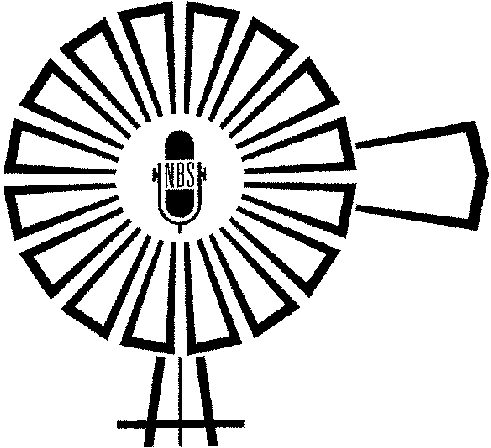 Montana Morning Ag HeadlinesMontana News in Agriculture6:22 amMontana Morning Weather 7:22 amMid Morning Weather Update8:25 am Commodity Open9:36 amLivestock Market Open10:36 amMid Session Grain Report11:22 am11:32 amMontana Afternoon WeatherMid-Afternoon Weather Update11:42 am Noon Market Report11:54 am12:31pmMontana/Dakota Noon Market ReportNoon Commodity Report2:02 pmCommodity Close3:10 pm News In Agriculture3:24 pmWyoming Today’s Ag Headlines3:28 pm Market News Summary3:32 pmMontana/Dakota West Today’s Ag HeadlinesMontana/Dakota West Today’s Ag Headlines3:36 pmMontana/Dakota West Market News SummaryMontana/Dakota West Market News Summary3:40 pmDakota West Ag News4:22 pm Evening Weather4:46 pm Fri.Saturday Market Roundup 5:01 pm Fri.News & Voices in Agriculture4:35 am4:39 am4:56 am Mon.5:37 amNorthern Gardening TipsTalk RodeoBaxter Black on MondayMontana State News 5A6:37 amMontana State News 6A7:37 amMontana State News 7A8:32 amMontana State News 8A8:55 am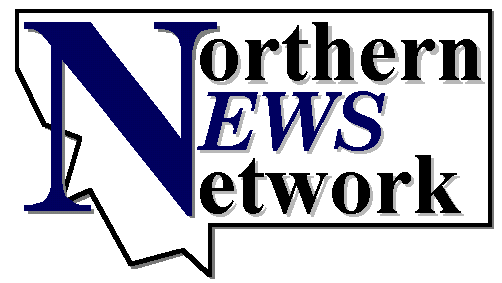 Montana State News Headlines 9A9:06 amVoices of  – statewide  talk show10:41 am Sports – East10:46 am Sports – West11:37 amMontana State News 11A12:37 pmMontana State News 12A3:06 pmMontana State News 3P3:45 pmShadow Of The Rockies – outdoor sports 4:06 pmOn The Road Again – rodeo news4:37 pmMontana State News 4PSeasonalSpecial National Finals Rodeo ReportsSeasonalInterstate All-Star High School Football and Basketball events